CLUB FADOQ SAINT-MALO  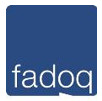 (Club de l’Âge d’Or de Saint-Malo)(mise à jour du 12 février 2023)
Le besoin de se réunir et de faire des activités de groupe a été l’étincelle qui a donné naissance à la création du Club de l’Âge d’Or de Saint-Malo. C’était en 1978. Le local où les membres se réunissaient à toutes les semaines était situé dans l’école Notre-Dame-de-Toutes-Aides au deuxième étage.Maintenant, le local du club est situé au 459 de la route 253 à Saint-Malo dans un bâtiment appartenant à la Municipalité. C’est facile de repérer le local puisqu’une croix lumineuse y a été installée par les Chevaliers de Colomb.
Dans les débuts du club, un comité formé de sept membres a été mis sur pied et se nommait « Rencontre de l’amitié ». Ce comité était chargé de visiter les malades à domicile ainsi que les personnes retenues à la maison. 
Le club est affilié de la FADOQ depuis 1979 et compte actuellement environ 100 membres. Le club possède deux tables de billard récemment restaurées et elles sont dans un excellent état. Cela permet aux adeptes de s’adonner à leur sport favori lors des rencontres amicales du mardi après-midi.Des ateliers de formation et de soutien ont été organisés pour former les aînés à l’utilisation d’une Tablette électronique. D’autres formations sont à venir.Nous organisons environ 5 soupers annuellement.Durant la Belle Saison, il y a des rencontres pour jouer à la pétanque.Des Jasettes Malouines sont en cours pour échanger sur la création de Saint-Malo/Malvina, les familles et les lieux.D’autres activités sont en préparation :SpectaclesVisites guidéesLes principaux objectifs du Club sont d’organiser des activités qui incitent à bouger, de favoriser la socialisation des aînés et de réduire leur isolement, ceci afin d’améliorer leur santé physique et mentale.Le comité actuel est formé de :
Marjolaine Beaudoin, présidenteDiane Drouin, vice-présidenteSerge Allie, secrétaire-trésorierYvon Fauteux, administrateurSonia Lévesque, administratriceRoger Pelletier, administrateurMicheline Robert, administratrice